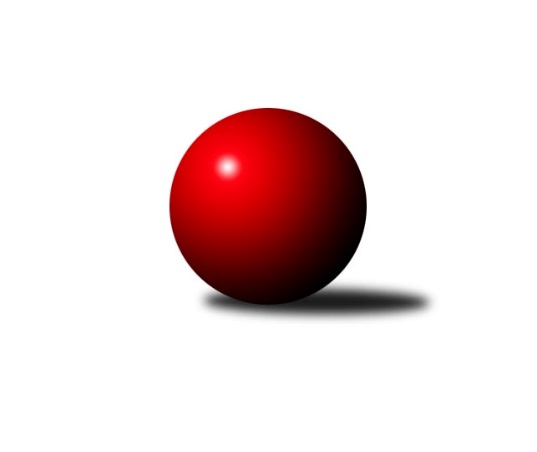 Č.7Ročník 2021/2022	23.5.2024 3. KLM C 2021/2022Statistika 7. kolaTabulka družstev:		družstvo	záp	výh	rem	proh	skore	sety	průměr	body	plné	dorážka	chyby	1.	TJ Sokol Chvalíkovice	7	5	0	2	35.0 : 21.0 	(91.0 : 77.0)	3313	10	2220	1092	33.7	2.	Sokol Přemyslovice	7	5	0	2	35.0 : 21.0 	(87.5 : 80.5)	3218	10	2170	1048	30.6	3.	KK Jiskra Rýmařov	7	4	1	2	37.0 : 19.0 	(101.5 : 66.5)	3236	9	2185	1051	34	4.	TJ Opava	7	4	1	2	34.0 : 22.0 	(99.0 : 69.0)	3229	9	2178	1051	34.9	5.	TJ Spartak Přerov ˝B˝	6	4	0	2	27.0 : 21.0 	(72.5 : 71.5)	3143	8	2160	983	46.5	6.	TJ Unie Hlubina	7	4	0	3	32.5 : 23.5 	(94.5 : 73.5)	3193	8	2171	1022	34.6	7.	TJ Odry	7	4	0	3	29.0 : 27.0 	(87.5 : 80.5)	3262	8	2185	1077	25.7	8.	TJ Prostějov	6	3	0	3	23.5 : 24.5 	(71.0 : 73.0)	3217	6	2183	1034	36	9.	TJ Sokol Bohumín	7	3	0	4	21.0 : 35.0 	(67.0 : 101.0)	3079	6	2107	972	42.9	10.	TJ Tatran Litovel	7	2	1	4	22.0 : 34.0 	(66.5 : 101.5)	3172	5	2205	967	50.9	11.	KK Zábřeh B	7	1	1	5	20.0 : 36.0 	(86.0 : 82.0)	3152	3	2156	995	38.6	12.	TJ Horní Benešov ˝B˝	7	0	0	7	12.0 : 44.0 	(60.0 : 108.0)	3130	0	2143	987	38.4Tabulka doma:		družstvo	záp	výh	rem	proh	skore	sety	průměr	body	maximum	minimum	1.	TJ Odry	4	4	0	0	22.0 : 10.0 	(60.5 : 35.5)	3280	8	3330	3208	2.	TJ Spartak Přerov ˝B˝	3	3	0	0	18.0 : 6.0 	(41.0 : 31.0)	3272	6	3279	3261	3.	TJ Unie Hlubina	4	3	0	1	20.0 : 12.0 	(53.0 : 43.0)	3175	6	3222	3143	4.	TJ Sokol Bohumín	4	3	0	1	17.0 : 15.0 	(48.0 : 48.0)	3125	6	3192	3087	5.	KK Jiskra Rýmařov	4	2	1	1	21.0 : 11.0 	(60.0 : 36.0)	3307	5	3383	3199	6.	TJ Sokol Chvalíkovice	3	2	0	1	15.0 : 9.0 	(39.5 : 32.5)	3307	4	3358	3248	7.	TJ Opava	3	2	0	1	14.0 : 10.0 	(42.0 : 30.0)	3269	4	3328	3232	8.	Sokol Přemyslovice	3	2	0	1	14.0 : 10.0 	(33.0 : 39.0)	3174	4	3256	3074	9.	KK Zábřeh B	3	1	1	1	14.0 : 10.0 	(47.0 : 25.0)	3105	3	3117	3092	10.	TJ Prostějov	3	1	0	2	9.0 : 15.0 	(32.0 : 40.0)	3271	2	3317	3214	11.	TJ Tatran Litovel	4	1	0	3	9.0 : 23.0 	(31.0 : 65.0)	3064	2	3190	2942	12.	TJ Horní Benešov ˝B˝	3	0	0	3	5.0 : 19.0 	(27.5 : 44.5)	3158	0	3191	3129Tabulka venku:		družstvo	záp	výh	rem	proh	skore	sety	průměr	body	maximum	minimum	1.	Sokol Přemyslovice	4	3	0	1	21.0 : 11.0 	(54.5 : 41.5)	3244	6	3335	3139	2.	TJ Sokol Chvalíkovice	4	3	0	1	20.0 : 12.0 	(51.5 : 44.5)	3315	6	3380	3259	3.	TJ Opava	4	2	1	1	20.0 : 12.0 	(57.0 : 39.0)	3219	5	3293	3164	4.	KK Jiskra Rýmařov	3	2	0	1	16.0 : 8.0 	(41.5 : 30.5)	3213	4	3387	3081	5.	TJ Prostějov	3	2	0	1	14.5 : 9.5 	(39.0 : 33.0)	3199	4	3276	3115	6.	TJ Tatran Litovel	3	1	1	1	13.0 : 11.0 	(35.5 : 36.5)	3207	3	3322	3120	7.	TJ Unie Hlubina	3	1	0	2	12.5 : 11.5 	(41.5 : 30.5)	3202	2	3222	3193	8.	TJ Spartak Přerov ˝B˝	3	1	0	2	9.0 : 15.0 	(31.5 : 40.5)	3099	2	3183	2966	9.	TJ Odry	3	0	0	3	7.0 : 17.0 	(27.0 : 45.0)	3256	0	3307	3220	10.	TJ Sokol Bohumín	3	0	0	3	4.0 : 20.0 	(19.0 : 53.0)	3064	0	3089	3028	11.	TJ Horní Benešov ˝B˝	4	0	0	4	7.0 : 25.0 	(32.5 : 63.5)	3120	0	3179	3071	12.	KK Zábřeh B	4	0	0	4	6.0 : 26.0 	(39.0 : 57.0)	3163	0	3262	3095Tabulka podzimní části:		družstvo	záp	výh	rem	proh	skore	sety	průměr	body	doma	venku	1.	TJ Sokol Chvalíkovice	7	5	0	2	35.0 : 21.0 	(91.0 : 77.0)	3313	10 	2 	0 	1 	3 	0 	1	2.	Sokol Přemyslovice	7	5	0	2	35.0 : 21.0 	(87.5 : 80.5)	3218	10 	2 	0 	1 	3 	0 	1	3.	KK Jiskra Rýmařov	7	4	1	2	37.0 : 19.0 	(101.5 : 66.5)	3236	9 	2 	1 	1 	2 	0 	1	4.	TJ Opava	7	4	1	2	34.0 : 22.0 	(99.0 : 69.0)	3229	9 	2 	0 	1 	2 	1 	1	5.	TJ Spartak Přerov ˝B˝	6	4	0	2	27.0 : 21.0 	(72.5 : 71.5)	3143	8 	3 	0 	0 	1 	0 	2	6.	TJ Unie Hlubina	7	4	0	3	32.5 : 23.5 	(94.5 : 73.5)	3193	8 	3 	0 	1 	1 	0 	2	7.	TJ Odry	7	4	0	3	29.0 : 27.0 	(87.5 : 80.5)	3262	8 	4 	0 	0 	0 	0 	3	8.	TJ Prostějov	6	3	0	3	23.5 : 24.5 	(71.0 : 73.0)	3217	6 	1 	0 	2 	2 	0 	1	9.	TJ Sokol Bohumín	7	3	0	4	21.0 : 35.0 	(67.0 : 101.0)	3079	6 	3 	0 	1 	0 	0 	3	10.	TJ Tatran Litovel	7	2	1	4	22.0 : 34.0 	(66.5 : 101.5)	3172	5 	1 	0 	3 	1 	1 	1	11.	KK Zábřeh B	7	1	1	5	20.0 : 36.0 	(86.0 : 82.0)	3152	3 	1 	1 	1 	0 	0 	4	12.	TJ Horní Benešov ˝B˝	7	0	0	7	12.0 : 44.0 	(60.0 : 108.0)	3130	0 	0 	0 	3 	0 	0 	4Tabulka jarní části:		družstvo	záp	výh	rem	proh	skore	sety	průměr	body	doma	venku	1.	Sokol Přemyslovice	0	0	0	0	0.0 : 0.0 	(0.0 : 0.0)	0	0 	0 	0 	0 	0 	0 	0 	2.	KK Jiskra Rýmařov	0	0	0	0	0.0 : 0.0 	(0.0 : 0.0)	0	0 	0 	0 	0 	0 	0 	0 	3.	TJ Prostějov	0	0	0	0	0.0 : 0.0 	(0.0 : 0.0)	0	0 	0 	0 	0 	0 	0 	0 	4.	TJ Opava	0	0	0	0	0.0 : 0.0 	(0.0 : 0.0)	0	0 	0 	0 	0 	0 	0 	0 	5.	TJ Sokol Bohumín	0	0	0	0	0.0 : 0.0 	(0.0 : 0.0)	0	0 	0 	0 	0 	0 	0 	0 	6.	TJ Odry	0	0	0	0	0.0 : 0.0 	(0.0 : 0.0)	0	0 	0 	0 	0 	0 	0 	0 	7.	TJ Tatran Litovel	0	0	0	0	0.0 : 0.0 	(0.0 : 0.0)	0	0 	0 	0 	0 	0 	0 	0 	8.	TJ Spartak Přerov ˝B˝	0	0	0	0	0.0 : 0.0 	(0.0 : 0.0)	0	0 	0 	0 	0 	0 	0 	0 	9.	TJ Unie Hlubina	0	0	0	0	0.0 : 0.0 	(0.0 : 0.0)	0	0 	0 	0 	0 	0 	0 	0 	10.	TJ Sokol Chvalíkovice	0	0	0	0	0.0 : 0.0 	(0.0 : 0.0)	0	0 	0 	0 	0 	0 	0 	0 	11.	KK Zábřeh B	0	0	0	0	0.0 : 0.0 	(0.0 : 0.0)	0	0 	0 	0 	0 	0 	0 	0 	12.	TJ Horní Benešov ˝B˝	0	0	0	0	0.0 : 0.0 	(0.0 : 0.0)	0	0 	0 	0 	0 	0 	0 	0 Zisk bodů pro družstvo:		jméno hráče	družstvo	body	zápasy	v %	dílčí body	sety	v %	1.	Marek Frydrych 	TJ Odry  	7	/	7	(100%)	25.5	/	28	(91%)	2.	Petr Bracek 	TJ Opava  	6	/	7	(86%)	19.5	/	28	(70%)	3.	Ivan Říha 	Sokol Přemyslovice  	6	/	7	(86%)	17.5	/	28	(63%)	4.	Jan Žídek 	TJ Unie Hlubina 	6	/	7	(86%)	16.5	/	28	(59%)	5.	Radek Grulich 	Sokol Přemyslovice  	5.5	/	7	(79%)	19	/	28	(68%)	6.	Josef Hendrych 	TJ Sokol Chvalíkovice 	5	/	6	(83%)	15.5	/	24	(65%)	7.	Milan Jahn 	TJ Opava  	5	/	7	(71%)	20	/	28	(71%)	8.	Antonín Sochor 	KK Jiskra Rýmařov  	5	/	7	(71%)	19.5	/	28	(70%)	9.	Jaroslav Tezzele 	KK Jiskra Rýmařov  	5	/	7	(71%)	18	/	28	(64%)	10.	Karel Chlevišťan 	TJ Odry  	5	/	7	(71%)	17	/	28	(61%)	11.	Michal Zatyko 	TJ Unie Hlubina 	4.5	/	7	(64%)	14.5	/	28	(52%)	12.	Jan Pernica 	TJ Prostějov  	4	/	6	(67%)	18	/	24	(75%)	13.	Aleš Staněk 	TJ Sokol Chvalíkovice 	4	/	6	(67%)	16	/	24	(67%)	14.	Tomáš Valíček 	TJ Opava  	4	/	6	(67%)	15.5	/	24	(65%)	15.	Aleš Čapka 	TJ Prostějov  	4	/	6	(67%)	14	/	24	(58%)	16.	Jiří Michálek 	KK Zábřeh B 	4	/	6	(67%)	14	/	24	(58%)	17.	Vojtěch Venclík 	TJ Spartak Přerov ˝B˝ 	4	/	6	(67%)	12.5	/	24	(52%)	18.	Jiří Staněk 	TJ Sokol Chvalíkovice 	4	/	6	(67%)	12.5	/	24	(52%)	19.	Karel Zubalík 	TJ Prostějov  	4	/	6	(67%)	11	/	24	(46%)	20.	Martin Marek 	TJ Unie Hlubina 	4	/	7	(57%)	16.5	/	28	(59%)	21.	David Hendrych 	TJ Sokol Chvalíkovice 	4	/	7	(57%)	16.5	/	28	(59%)	22.	Stanislav Sliwka 	TJ Sokol Bohumín  	4	/	7	(57%)	14.5	/	28	(52%)	23.	Martin Pavič 	TJ Odry  	4	/	7	(57%)	14	/	28	(50%)	24.	Jiří Čamek 	TJ Tatran Litovel  	4	/	7	(57%)	12.5	/	28	(45%)	25.	Eduard Tomek 	Sokol Přemyslovice  	3.5	/	7	(50%)	13	/	28	(46%)	26.	Jan Sochor 	KK Jiskra Rýmařov  	3	/	4	(75%)	12	/	16	(75%)	27.	David Janušík 	TJ Spartak Přerov ˝B˝ 	3	/	4	(75%)	10	/	16	(63%)	28.	Přemysl Žáček 	TJ Unie Hlubina 	3	/	5	(60%)	13	/	20	(65%)	29.	Kamil Axmann 	TJ Tatran Litovel  	3	/	5	(60%)	12	/	20	(60%)	30.	Michal Davidík 	KK Jiskra Rýmařov  	3	/	5	(60%)	12	/	20	(60%)	31.	Bohuslav Čuba 	TJ Horní Benešov ˝B˝ 	3	/	5	(60%)	11	/	20	(55%)	32.	Ladislav Janáč 	KK Jiskra Rýmařov  	3	/	5	(60%)	11	/	20	(55%)	33.	Vladimír Mánek 	TJ Spartak Přerov ˝B˝ 	3	/	5	(60%)	10	/	20	(50%)	34.	Tomáš Fraus 	Sokol Přemyslovice  	3	/	5	(60%)	9	/	20	(45%)	35.	Pavel Marek 	TJ Unie Hlubina 	3	/	6	(50%)	14	/	24	(58%)	36.	Milan Kanda 	TJ Spartak Přerov ˝B˝ 	3	/	6	(50%)	13.5	/	24	(56%)	37.	Martin Flídr 	KK Zábřeh B 	3	/	6	(50%)	13.5	/	24	(56%)	38.	Petr Basta 	TJ Unie Hlubina 	3	/	6	(50%)	13	/	24	(54%)	39.	Jan Sedláček 	Sokol Přemyslovice  	3	/	6	(50%)	13	/	24	(54%)	40.	Petr Chlachula 	KK Jiskra Rýmařov  	3	/	6	(50%)	11	/	24	(46%)	41.	Max Trunečka 	TJ Prostějov  	3	/	6	(50%)	11	/	24	(46%)	42.	Miroslav Sigmund 	TJ Tatran Litovel  	3	/	6	(50%)	7.5	/	24	(31%)	43.	Michal Blažek 	TJ Opava  	3	/	7	(43%)	15.5	/	28	(55%)	44.	Maciej Basista 	TJ Opava  	3	/	7	(43%)	15.5	/	28	(55%)	45.	Karol Nitka 	TJ Sokol Bohumín  	3	/	7	(43%)	12	/	28	(43%)	46.	Jiří Fiala 	TJ Tatran Litovel  	3	/	7	(43%)	10.5	/	28	(38%)	47.	Michal Pavič 	TJ Odry  	3	/	7	(43%)	10	/	28	(36%)	48.	Ladislav Stárek 	KK Jiskra Rýmařov  	2	/	2	(100%)	6	/	8	(75%)	49.	Michal Kolář 	Sokol Přemyslovice  	2	/	3	(67%)	7	/	12	(58%)	50.	Radek Hendrych 	TJ Sokol Chvalíkovice 	2	/	3	(67%)	6	/	12	(50%)	51.	Martin Holas 	TJ Spartak Přerov ˝B˝ 	2	/	4	(50%)	8	/	16	(50%)	52.	Petr Dankovič 	TJ Horní Benešov ˝B˝ 	2	/	4	(50%)	7.5	/	16	(47%)	53.	Otto Mückstein 	TJ Sokol Chvalíkovice 	2	/	4	(50%)	7.5	/	16	(47%)	54.	Lukáš Modlitba 	TJ Sokol Bohumín  	2	/	4	(50%)	7.5	/	16	(47%)	55.	Jiří Polášek 	KK Jiskra Rýmařov  	2	/	4	(50%)	7	/	16	(44%)	56.	František Baleka 	TJ Tatran Litovel  	2	/	4	(50%)	6	/	16	(38%)	57.	Petr Dvorský 	TJ Odry  	2	/	5	(40%)	10	/	20	(50%)	58.	Jiří Šoupal 	Sokol Přemyslovice  	2	/	5	(40%)	9	/	20	(45%)	59.	Michal Loučka 	TJ Spartak Přerov ˝B˝ 	2	/	5	(40%)	7.5	/	20	(38%)	60.	Jonas Mückstein 	TJ Sokol Chvalíkovice 	2	/	5	(40%)	7	/	20	(35%)	61.	Miroslav Talášek 	TJ Tatran Litovel  	2	/	6	(33%)	9	/	24	(38%)	62.	Jiří Flídr 	KK Zábřeh B 	2	/	6	(33%)	8	/	24	(33%)	63.	Luděk Slanina 	TJ Opava  	2	/	7	(29%)	11	/	28	(39%)	64.	Jaroslav Klus 	TJ Sokol Bohumín  	2	/	7	(29%)	8.5	/	28	(30%)	65.	Stanislav Beňa st.	TJ Spartak Přerov ˝B˝ 	1	/	1	(100%)	4	/	4	(100%)	66.	Martin Vološčuk 	KK Zábřeh B 	1	/	1	(100%)	3	/	4	(75%)	67.	Roman Rolenc 	TJ Prostějov  	1	/	1	(100%)	3	/	4	(75%)	68.	Dalibor Hamrozy 	TJ Sokol Bohumín  	1	/	1	(100%)	3	/	4	(75%)	69.	René Světlík 	TJ Sokol Bohumín  	1	/	1	(100%)	3	/	4	(75%)	70.	Petr Chodura 	TJ Unie Hlubina 	1	/	1	(100%)	3	/	4	(75%)	71.	Petr Rak 	TJ Horní Benešov ˝B˝ 	1	/	1	(100%)	3	/	4	(75%)	72.	Svatopluk Kříž 	TJ Opava  	1	/	1	(100%)	2	/	4	(50%)	73.	Jiří Kohoutek 	TJ Spartak Přerov ˝B˝ 	1	/	2	(50%)	4	/	8	(50%)	74.	Zdeněk Smrža 	TJ Horní Benešov ˝B˝ 	1	/	2	(50%)	4	/	8	(50%)	75.	Vladimír Valenta 	TJ Sokol Chvalíkovice 	1	/	2	(50%)	3	/	8	(38%)	76.	Petr Kuttler 	TJ Sokol Bohumín  	1	/	2	(50%)	3	/	8	(38%)	77.	Michal Klich 	TJ Horní Benešov ˝B˝ 	1	/	2	(50%)	3	/	8	(38%)	78.	David Čulík 	TJ Tatran Litovel  	1	/	2	(50%)	2.5	/	8	(31%)	79.	Jan Körner 	KK Zábřeh B 	1	/	3	(33%)	6	/	12	(50%)	80.	Petr Dankovič 	TJ Horní Benešov ˝B˝ 	1	/	3	(33%)	3	/	12	(25%)	81.	Jan Fadrný 	TJ Horní Benešov ˝B˝ 	1	/	4	(25%)	6.5	/	16	(41%)	82.	Bronislav Diviš 	TJ Prostějov  	1	/	5	(20%)	9	/	20	(45%)	83.	Josef Matušek 	TJ Horní Benešov ˝B˝ 	1	/	5	(20%)	8	/	20	(40%)	84.	Luděk Zeman 	TJ Horní Benešov ˝B˝ 	1	/	5	(20%)	7	/	20	(35%)	85.	Roman Honl 	TJ Sokol Bohumín  	1	/	6	(17%)	11	/	24	(46%)	86.	Fridrich Péli 	KK Zábřeh B 	1	/	6	(17%)	7	/	24	(29%)	87.	Miroslav Znojil 	TJ Prostějov  	0.5	/	5	(10%)	5	/	20	(25%)	88.	Michal Blažek 	TJ Horní Benešov ˝B˝ 	0	/	1	(0%)	2	/	4	(50%)	89.	Jozef Kuzma 	TJ Sokol Bohumín  	0	/	1	(0%)	1	/	4	(25%)	90.	Martin Švrčina 	TJ Horní Benešov ˝B˝ 	0	/	1	(0%)	1	/	4	(25%)	91.	Jaroslav Heblák 	KK Jiskra Rýmařov  	0	/	1	(0%)	1	/	4	(25%)	92.	Martin Rédr 	TJ Spartak Přerov ˝B˝ 	0	/	1	(0%)	0	/	4	(0%)	93.	Štefan Dendis 	TJ Sokol Bohumín  	0	/	1	(0%)	0	/	4	(0%)	94.	Ondřej Holas 	TJ Spartak Přerov ˝B˝ 	0	/	2	(0%)	3	/	8	(38%)	95.	Vojtěch Rozkopal 	TJ Odry  	0	/	2	(0%)	2.5	/	8	(31%)	96.	Pavel Hampl 	TJ Tatran Litovel  	0	/	2	(0%)	1	/	8	(13%)	97.	Petr Axmann 	TJ Tatran Litovel  	0	/	3	(0%)	5.5	/	12	(46%)	98.	Martin Vitásek 	KK Zábřeh B 	0	/	3	(0%)	4	/	12	(33%)	99.	Robert Kučerka 	TJ Horní Benešov ˝B˝ 	0	/	3	(0%)	4	/	12	(33%)	100.	Miroslav Štěpán 	KK Zábřeh B 	0	/	4	(0%)	5	/	16	(31%)	101.	Jan Zaškolný 	TJ Sokol Bohumín  	0	/	5	(0%)	3.5	/	20	(18%)	102.	Daniel Ševčík st.	TJ Odry  	0	/	7	(0%)	8.5	/	28	(30%)Průměry na kuželnách:		kuželna	průměr	plné	dorážka	chyby	výkon na hráče	1.	TJ  Prostějov, 1-4	3310	2231	1079	32.5	(551.8)	2.	KK Jiskra Rýmařov, 1-4	3258	2207	1050	39.8	(543.0)	3.	TJ Opava, 1-4	3255	2215	1039	36.9	(542.5)	4.	TJ Spartak Přerov, 1-6	3253	2209	1044	42.8	(542.2)	5.	TJ Valašské Meziříčí, 1-4	3220	2172	1048	30.0	(536.8)	6.	 Horní Benešov, 1-4	3197	2167	1029	43.7	(532.9)	7.	Sokol Přemyslovice, 1-4	3159	2135	1023	36.8	(526.6)	8.	TJ VOKD Poruba, 1-4	3147	2150	996	40.9	(524.6)	9.	KK Zábřeh, 1-4	3140	2129	1011	38.0	(523.4)	10.	TJ Sokol Bohumín, 1-4	3103	2118	984	42.4	(517.2)Nejlepší výkony na kuželnách:TJ  Prostějov, 1-4TJ Spartak Přerov ˝B˝	3391	7. kolo	Marek Frydrych 	TJ Odry 	631	1. koloKK Jiskra Rýmařov 	3387	3. kolo	David Hendrych 	TJ Sokol Chvalíkovice	616	5. koloTJ Sokol Chvalíkovice	3380	5. kolo	Aleš Staněk 	TJ Sokol Chvalíkovice	600	5. koloTJ Prostějov 	3317	5. kolo	Josef Hendrych 	TJ Sokol Chvalíkovice	586	5. koloTJ Prostějov 	3283	1. kolo	Jan Pernica 	TJ Prostějov 	586	1. koloTJ Prostějov 	3274	7. kolo	Milan Kanda 	TJ Spartak Přerov ˝B˝	579	7. koloTJ Odry 	3241	1. kolo	Antonín Sochor 	KK Jiskra Rýmařov 	579	3. koloTJ Prostějov 	3214	3. kolo	Petr Chlachula 	KK Jiskra Rýmařov 	578	3. kolo		. kolo	Vladimír Mánek 	TJ Spartak Přerov ˝B˝	574	7. kolo		. kolo	Max Trunečka 	TJ Prostějov 	573	3. koloKK Jiskra Rýmařov, 1-4KK Jiskra Rýmařov 	3383	6. kolo	Marek Frydrych 	TJ Odry 	633	4. koloSokol Přemyslovice 	3335	7. kolo	Antonín Sochor 	KK Jiskra Rýmařov 	621	7. koloKK Jiskra Rýmařov 	3335	4. kolo	Ladislav Janáč 	KK Jiskra Rýmařov 	615	4. koloKK Jiskra Rýmařov 	3311	7. kolo	Jaroslav Tezzele 	KK Jiskra Rýmařov 	591	6. koloTJ Odry 	3307	4. kolo	Tomáš Fraus 	Sokol Přemyslovice 	585	7. koloKK Jiskra Rýmařov 	3199	2. kolo	Michal Pavič 	TJ Odry 	578	4. koloTJ Tatran Litovel 	3120	2. kolo	Petr Dvorský 	TJ Odry 	576	4. koloTJ Sokol Bohumín 	3074	6. kolo	Eduard Tomek 	Sokol Přemyslovice 	575	7. kolo		. kolo	Ladislav Janáč 	KK Jiskra Rýmařov 	571	7. kolo		. kolo	Ladislav Janáč 	KK Jiskra Rýmařov 	564	6. koloTJ Opava, 1-4TJ Sokol Chvalíkovice	3358	6. kolo	Aleš Staněk 	TJ Sokol Chvalíkovice	620	6. koloTJ Opava 	3328	2. kolo	Michal Blažek 	TJ Opava 	609	2. koloTJ Tatran Litovel 	3322	4. kolo	Marek Frydrych 	TJ Odry 	594	6. koloTJ Sokol Chvalíkovice	3314	4. kolo	Jiří Staněk 	TJ Sokol Chvalíkovice	592	6. koloTJ Prostějov 	3276	6. kolo	Jiří Staněk 	TJ Sokol Chvalíkovice	592	4. koloTJ Sokol Chvalíkovice	3248	2. kolo	Petr Bracek 	TJ Opava 	590	4. koloTJ Opava 	3246	4. kolo	Petr Bracek 	TJ Opava 	581	2. koloTJ Opava 	3232	6. kolo	Petr Bracek 	TJ Opava 	573	6. koloTJ Odry 	3220	6. kolo	Jiří Fiala 	TJ Tatran Litovel 	569	4. koloKK Zábřeh B	3190	2. kolo	Kamil Axmann 	TJ Tatran Litovel 	569	4. koloTJ Spartak Přerov, 1-6TJ Spartak Přerov ˝B˝	3279	1. kolo	Milan Kanda 	TJ Spartak Přerov ˝B˝	596	6. koloTJ Spartak Přerov ˝B˝	3276	4. kolo	Vladimír Mánek 	TJ Spartak Přerov ˝B˝	594	4. koloKK Zábřeh B	3262	4. kolo	Martin Flídr 	KK Zábřeh B	593	4. koloTJ Sokol Chvalíkovice	3262	1. kolo	Vojtěch Venclík 	TJ Spartak Přerov ˝B˝	593	1. koloTJ Spartak Přerov ˝B˝	3261	6. kolo	Martin Holas 	TJ Spartak Přerov ˝B˝	585	1. koloTJ Tatran Litovel 	3180	6. kolo	Michal Loučka 	TJ Spartak Přerov ˝B˝	570	1. kolo		. kolo	David Hendrych 	TJ Sokol Chvalíkovice	569	1. kolo		. kolo	Vojtěch Venclík 	TJ Spartak Přerov ˝B˝	564	4. kolo		. kolo	Vojtěch Venclík 	TJ Spartak Přerov ˝B˝	563	6. kolo		. kolo	Milan Kanda 	TJ Spartak Přerov ˝B˝	557	1. koloTJ Valašské Meziříčí, 1-4TJ Odry 	3330	7. kolo	Marek Frydrych 	TJ Odry 	613	7. koloTJ Odry 	3299	3. kolo	Marek Frydrych 	TJ Odry 	601	2. koloTJ Odry 	3282	2. kolo	Martin Pavič 	TJ Odry 	579	2. koloTJ Opava 	3225	7. kolo	Karel Chlevišťan 	TJ Odry 	572	5. koloTJ Odry 	3208	5. kolo	Karel Chlevišťan 	TJ Odry 	568	3. koloTJ Unie Hlubina	3193	3. kolo	Petr Kuttler 	TJ Sokol Bohumín 	566	2. koloSokol Přemyslovice 	3139	5. kolo	Přemysl Žáček 	TJ Unie Hlubina	565	3. koloTJ Sokol Bohumín 	3089	2. kolo	Karel Chlevišťan 	TJ Odry 	563	2. kolo		. kolo	Michal Pavič 	TJ Odry 	560	5. kolo		. kolo	Jan Žídek 	TJ Unie Hlubina	560	3. kolo Horní Benešov, 1-4TJ Sokol Chvalíkovice	3357	3. kolo	Otto Mückstein 	TJ Sokol Chvalíkovice	591	3. koloTJ Horní Benešov ˝B˝	3191	3. kolo	Josef Hendrych 	TJ Sokol Chvalíkovice	586	3. koloTJ Spartak Přerov ˝B˝	3183	5. kolo	Bohuslav Čuba 	TJ Horní Benešov ˝B˝	584	5. koloKK Jiskra Rýmařov 	3170	1. kolo	Bohuslav Čuba 	TJ Horní Benešov ˝B˝	574	1. koloTJ Horní Benešov ˝B˝	3153	1. kolo	Jaroslav Tezzele 	KK Jiskra Rýmařov 	573	1. koloTJ Horní Benešov ˝B˝	3129	5. kolo	Radek Hendrych 	TJ Sokol Chvalíkovice	562	3. kolo		. kolo	Vojtěch Venclík 	TJ Spartak Přerov ˝B˝	559	5. kolo		. kolo	Jiří Staněk 	TJ Sokol Chvalíkovice	556	3. kolo		. kolo	Zdeněk Smrža 	TJ Horní Benešov ˝B˝	554	3. kolo		. kolo	David Hendrych 	TJ Sokol Chvalíkovice	554	3. koloSokol Přemyslovice, 1-4Sokol Přemyslovice 	3312	3. kolo	Přemysl Žáček 	TJ Unie Hlubina	604	6. koloTJ Opava 	3293	5. kolo	Jan Sedláček 	Sokol Přemyslovice 	593	6. koloSokol Přemyslovice 	3256	6. kolo	Radek Grulich 	Sokol Přemyslovice 	586	6. koloTJ Unie Hlubina	3222	6. kolo	Eduard Tomek 	Sokol Přemyslovice 	573	3. koloTJ Prostějov 	3207	4. kolo	Radek Grulich 	Sokol Přemyslovice 	571	3. koloTJ Unie Hlubina	3201	1. kolo	Karel Zubalík 	TJ Prostějov 	566	4. koloSokol Přemyslovice 	3192	2. kolo	Jan Žídek 	TJ Unie Hlubina	566	6. koloTJ Tatran Litovel 	3190	7. kolo	Ivan Říha 	Sokol Přemyslovice 	564	2. koloTJ Horní Benešov ˝B˝	3111	2. kolo	Miroslav Sigmund 	TJ Tatran Litovel 	564	7. koloKK Zábřeh B	3106	7. kolo	Milan Jahn 	TJ Opava 	563	5. koloTJ VOKD Poruba, 1-4TJ Sokol Chvalíkovice	3259	7. kolo	Jan Žídek 	TJ Unie Hlubina	565	5. koloTJ Unie Hlubina	3222	4. kolo	Martin Marek 	TJ Unie Hlubina	564	4. koloTJ Unie Hlubina	3172	7. kolo	Max Trunečka 	TJ Prostějov 	562	2. koloTJ Unie Hlubina	3161	2. kolo	Jaroslav Tezzele 	KK Jiskra Rýmařov 	553	5. koloTJ Unie Hlubina	3143	5. kolo	Jan Žídek 	TJ Unie Hlubina	550	7. koloTJ Prostějov 	3115	2. kolo	David Hendrych 	TJ Sokol Chvalíkovice	550	7. koloKK Jiskra Rýmařov 	3081	5. kolo	Radek Hendrych 	TJ Sokol Chvalíkovice	548	7. koloTJ Sokol Bohumín 	3028	4. kolo	Josef Hendrych 	TJ Sokol Chvalíkovice	545	7. kolo		. kolo	Pavel Marek 	TJ Unie Hlubina	544	2. kolo		. kolo	Jiří Staněk 	TJ Sokol Chvalíkovice	543	7. koloKK Zábřeh, 1-4Sokol Přemyslovice 	3189	1. kolo	Maciej Basista 	TJ Opava 	564	3. koloTJ Opava 	3164	3. kolo	Radek Grulich 	Sokol Přemyslovice 	562	1. koloKK Zábřeh B	3117	1. kolo	Jiří Michálek 	KK Zábřeh B	562	1. koloKK Zábřeh B	3092	3. kolo	Eduard Tomek 	Sokol Přemyslovice 	552	1. koloKK Zábřeh B	24	6. kolo	Jiří Flídr 	KK Zábřeh B	542	3. koloTJ Horní Benešov ˝B˝	0	6. kolo	Martin Flídr 	KK Zábřeh B	535	3. kolo		. kolo	Milan Jahn 	TJ Opava 	534	3. kolo		. kolo	Jiří Flídr 	KK Zábřeh B	532	1. kolo		. kolo	Fridrich Péli 	KK Zábřeh B	532	1. kolo		. kolo	Petr Bracek 	TJ Opava 	531	3. koloTJ Sokol Bohumín, 1-4TJ Opava 	3194	1. kolo	Bohuslav Čuba 	TJ Horní Benešov ˝B˝	578	7. koloTJ Sokol Bohumín 	3192	7. kolo	Lukáš Modlitba 	TJ Sokol Bohumín 	562	5. koloTJ Sokol Bohumín 	3121	5. kolo	Maciej Basista 	TJ Opava 	560	1. koloTJ Sokol Bohumín 	3098	1. kolo	Stanislav Sliwka 	TJ Sokol Bohumín 	557	7. koloKK Zábřeh B	3095	5. kolo	Lukáš Modlitba 	TJ Sokol Bohumín 	552	7. koloTJ Sokol Bohumín 	3087	3. kolo	Jaroslav Klus 	TJ Sokol Bohumín 	550	7. koloTJ Horní Benešov ˝B˝	3071	7. kolo	Roman Honl 	TJ Sokol Bohumín 	550	7. koloTJ Spartak Přerov ˝B˝	2966	3. kolo	Stanislav Sliwka 	TJ Sokol Bohumín 	546	3. kolo		. kolo	Petr Bracek 	TJ Opava 	540	1. kolo		. kolo	Milan Jahn 	TJ Opava 	538	1. koloČetnost výsledků:	8.0 : 0.0	3x	7.0 : 1.0	4x	6.0 : 2.0	9x	5.5 : 2.5	1x	5.0 : 3.0	7x	4.0 : 4.0	2x	3.0 : 5.0	2x	2.0 : 6.0	5x	1.5 : 6.5	1x	1.0 : 7.0	7x	0.0 : 8.0	1x